Université Mohamed Khider Biskra                                         Matière : TP logique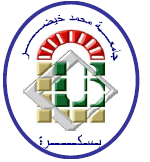 Faculté des sciences et de la technologie                               Département: Génie Electrique                                               TP n°4: Etude des circuits séquentiels (II)Compteurs synchrones1. Compteur synchrone   Pour ce type de compteur une horloge commune est appliquée simultanément à toutes les entrées des différentes bascules.La capacité de comptage (M) fixe le nombre de bascules (N).2N-1  < M <2N   Les entrées J et K des N bascules ne sont plus toutes mises a un comme pour le compteur asynchrone et l’horloge est la même pour toutes les bascule contrairement au compteur synchrone.Que la séquence de comptage soit à cycle complet ou incomplet. La synthèse des entrées J et K de chaque bascule doit se faire de la même façon.Transitions d'états de bascule JK:   Lors de la conception de machines synchrones, il faut définir l'excitation nécessaire aux  bascules pour provoquer le changement d'état désiré. L'information de table de vérité des bascules  JK peut  aussi être écrite sous la forme d'une table de transition.1.1. Compteur synchrone à cycle complet   Réalisons un compteur synchrone modulo 8, formé de bascules  JK à front descendant.Comme  22 < 8 <23 ,  alors on a besoin de trois bascules (N=3).La table d’excitation est:Les équations logiques: (des entrées J et K obtenues par KARNAUGH).    ,	                    ,         	        Le câblage du compteur synchrone modulo 8 est donné par le schéma suivant: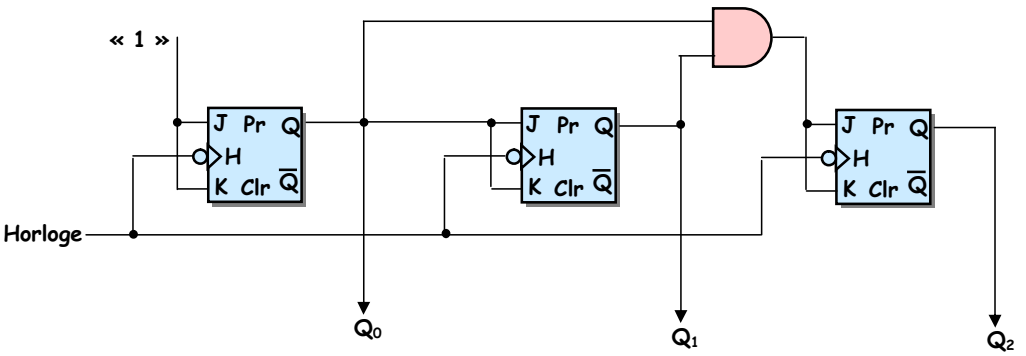 1.2. Compteur synchrone à cycle incompletRéalisation d'un compteur synchrone modulo 6, formé de bascules  JK à front descendant.22 < 6 <23 , Donc ce compteur nécessite trois bascules JK (N=3).La table  d’excitation est:Les équations logiques:  (des entrées J et K obtenues par KARNAUGH).  ,             ,           ,            ,         Le câblage du compteur synchrone modulo 6 est donné par le schéma suivant:-  Réaliser d'un décompteur  synchrone modulo 8.   Etats présentsQEtats futursQ+JK000XRemise à 0 ou état mémoireRemise à 0 ou état mémoire011XRemise à 1 ou basculementRemise à 1 ou basculement10X1Remise à 0 ou basculementRemise à 0 ou basculement11X0Remise à 1 ou état mémoireRemise à 1 ou état mémoireX: indifférent (X=0 ou X=1)X: indifférent (X=0 ou X=1)X: indifférent (X=0 ou X=1)X: indifférent (X=0 ou X=1)X: indifférent (X=0 ou X=1)Etats présentsEtats présentsEtats présentsEtats futursEtats futursEtats futursEntrées des basculesEntrées des basculesEntrées des basculesEntrées des basculesEntrées des basculesEntrées des basculesNQCQBQAQ'CQ'BQ'AJCKCJBKBJAKA00000010X0X1X10010100X1XX120100110XX01X30111001XX1X14100101X00X1X5101110X01XX16110111X0X01X7111000X1X1X1Etats présentsEtats présentsEtats présentsEtats futursEtats futursEtats futursEntrées des basculesEntrées des basculesEntrées des basculesEntrées des basculesEntrées des basculesEntrées des basculesNQCQBQAQ'CQ'BQ'AJCKCJBKBJAKA00000010X0X1X10010100X1XX120100110XX01X30111001XX1X14100101X00X1X5101000X10XX1